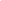 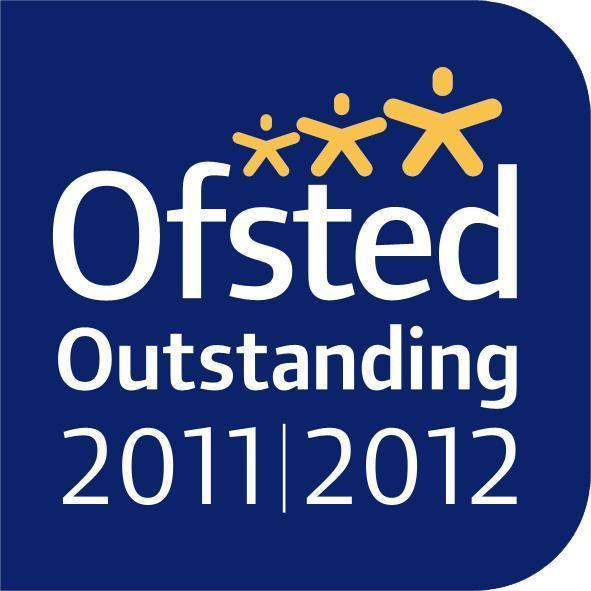 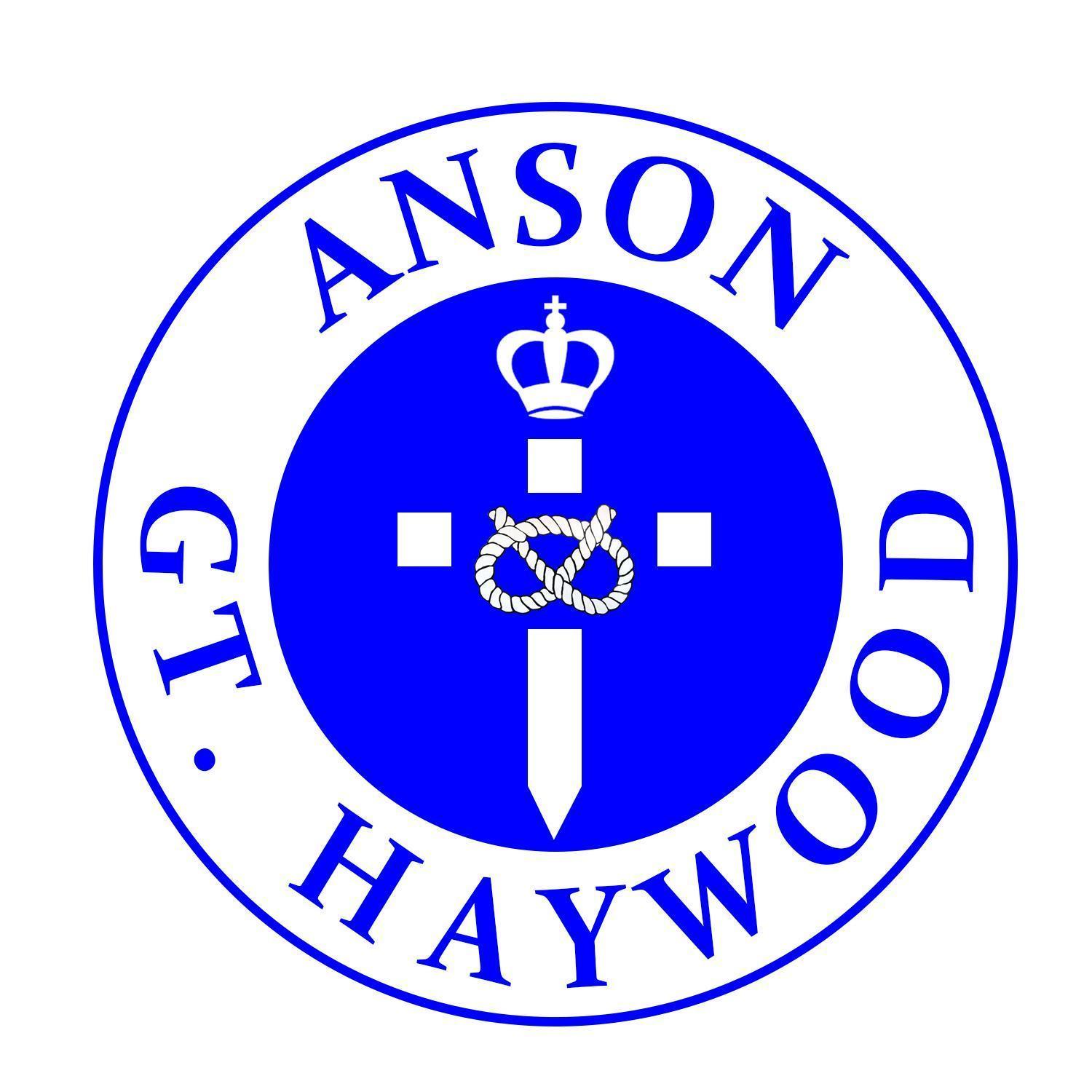 Dear Parents/Carers,Welcome to a brand new school year! We hope you all had a fantastic summer. Class Two will begin the year with a new topic ‘My World and me.’ More information about our areas of learning can be found below. RemindersSpellings:  These will be linked to our Monster Phonics programme, which we teach every day. Spellings will be set on a Friday and tested the following Friday.Homework:  This will be set at the end of each half term. The children will be given different projects to choose from and their work can be returned and displayed when they return to school. Reading: Reading books should be read each night for a minimum of 10 minutes, with an adult. All reading at home should be recorded in the children’s diaries and signed by a parent/carer. Diaries are checked every Friday and any child who has read 5 times that week will receive a raffle ticket, which will go into a class draw each week for the chance to win a new book, to keep! The children will also regularly choose a book to share at home from our ‘Recommended Reads’ box. Water bottles: Each child should have a water bottle in school that is clearly named. The children can have a drink from these at any time throughout the school day and they are sent outside at breaks and lunches. Uniform: Please ensure that all uniform, especially jumpers, cardigans and PE kits are clearly labelled with your child’s name inside.  Where possible, please ensure clothing has the Anson logo. PE: Please ensure that your child has an Anson PE top in their house colour and PE shorts. PE will take place on a Wednesday .and a Friday so please make sure that your child brings in their kit at the beginning of the week - we are hoping most children will bring their kit at the start of term and leave it in their locker until the end of each half term, when it can be sent home to be washed. Open Door Policy: Please do not hesitate to contact us if you have any concerns,  a member of staff will be on the playground to greet your children every morning and dismiss them at the end of the school day. If you need longer, we can arrange a mutually agreeable time.Kind RegardsMs Sumner and Mrs Hayward
Class 2 Teachers 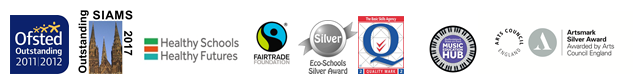 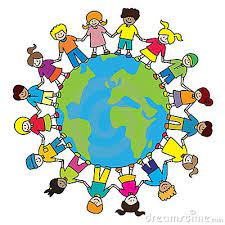 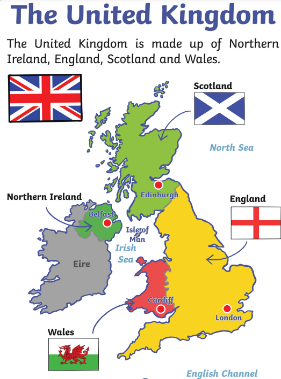 My World and Me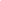 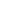 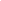 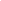 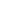 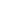 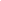 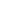 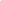 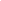 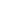 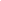 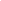 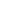 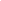 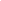 